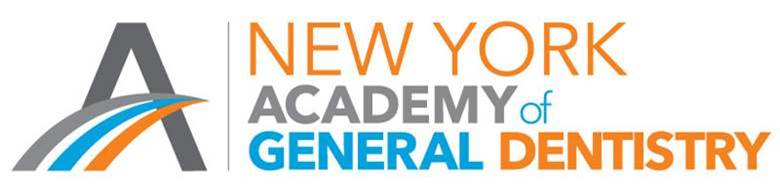 NYSAGD Policies and Protocols for Live CE Courses Following the COVID-19 RestartThe safety and wellbeing of our CE participants, speakers, and staff is our highest concern. The following steps will be implemented as we restart our live CE courses following the COVID-19 mandated pause. • Participants will be asked to wear a mask at course check in and during the entire course.• The day before the course, each participant will be called and screened using the ADA Patient Screening Form. Symptomatic or potentially exposed participants will be asked not to attend the course. Asymptomatic and non-exposed participants will be asked to report to tomorrow’s course early for the onsite screening process and course check-in. • Course check-in: The ADA Patient Screening Form will be reviewed again for changes and symptomatic or potentially exposed participants will be asked to leave. Asymptomatic and non-exposed participants will have their temperature taken. Participants with a fever >100.4° will be asked to leave. Others will move to the sign in table. Hand sanitizer will be available at the check-in table. Participants will sign in using their own pen or be provided with a personal pen from us. No sharing will be permitted. Social distancing will be enforced during the onsite screening and sign in. • Lecture Site:We will wipe down surfaces before and after the course and have additional wipes available for participant use throughout day. Wearing masks during the lecture will be encouraged.Participants will be seated in the lecture area using social distancing guidelines. • Speaker safety:Speaker will go through the same course screening process as described above for the course participants (see day before and day of protocols above) Speaker podium will be wiped down, including computer keyboard, slide advancer, etc. • Meals and Breaks:  Social distancing guidelines will be enforced during all breaks and bathroom activity. Boxed lunches will be served rather than buffet style. Snacks and drinks will be provided in individually packaged containers • Hands-on activities:  During hands-on course activities participants will be spaced apart using social distancing guidelines.   • Multiple day courses: Same protocols will be followed for each day of a multiple day course. 